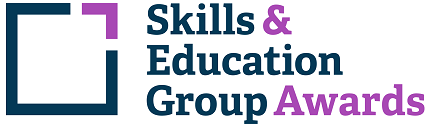 Learner Unit Achievement ChecklistSEG Awards Level 2 Award in Community Organising603/1939/2SEG Awards Level 2 Award in Community OrganisingCentre Name: ________________________      Learner Name: ______________________________________Notes to learners – this checklist is to be completed, to show that you have met all the mandatory and required optional units for the qualification.Y/615/8308  Community Organising Practice - Mandatory UnitIf chosen for sampling, Internal/External Moderators must complete the following:Please ensure these forms are copied and distributed to each learner.Centre Name: ________________________      Learner Name: ______________________________________Notes to learners – this checklist is to be completed, to show that you have met all the mandatory and required optional units for the qualification.J/615/8319  Purpose and Principles of Community Organising - Mandatory UnitIf chosen for sampling, Internal/External Moderators must complete the following:Please ensure these forms are copied and distributed to each learner.Centre Name: ________________________      Learner Name: ______________________________________Notes to learners – this checklist is to be completed, to show that you have met all the mandatory and required optional units for the qualification.F/615/8321  The Community Organising Process - Mandatory UnitIf chosen for sampling, Internal/External Moderators must complete the following:Please ensure these forms are copied and distributed to each learner.Assessment CriteriaEvidence (Brief description/title)Portfolio ReferenceDate CompletedComment1.1 Apply skills in listening, recording and reflection.1.2 Define the difference between the process of exchanging information and gathering information.2.1 Assess how community organising motivates people to take action.2.2 Describe how to bring people together through community organising.2.3 Describe how community organising practice reaches a diverse range of people.TUTOR COMMENTS:Name:                                                            Signature:                                                                                       Date:                                 INTERNAL MODERATOR COMMENTS:Name:                                                            Signature:                                                                                       Date:                                 EXTERNAL MODERATOR COMMENTS:Name:                                                            Signature:                                                                                       Date:                                 Assessment CriteriaEvidence (Brief description/title)Portfolio ReferenceDate CompletedComment1.1 Define the purpose of community organising.1.2 Define how the values and principles of community organising inform the practice of the community organiser.2.1 Identify the knowledge and skills required for a community organiser.2.2 Describe the behaviour required of a community organiser.2.3 Describe challenges faced by community organisers.3.1 Describe the origins of Community Organising.3.2 Compare two different approaches to community organising.TUTOR COMMENTS:Name:                                                            Signature:                                                                                       Date:                                 INTERNAL MODERATOR COMMENTS:Name:                                                            Signature:                                                                                       Date:                                 EXTERNAL MODERATOR COMMENTS:Name:                                                            Signature:                                                                                       Date:                                 Assessment CriteriaEvidence (Brief description/title)Portfolio ReferenceDate CompletedComment1.1 Describe the process of community organising.1.2 Describe the importance of listening to people in the development of trust and relationships in communities.2.1 Describe different types of power and influence.2.2 Assess the importance of analysing power and influence in communities to the community organising process.2.3 Outline the factors that can hinder community organising.3.1 Describe the action and reflection learning cycle.3.2 Explain why action and reflection are an important part of the community organising process.TUTOR COMMENTS:Name:                                                            Signature:                                                                                       Date:                                 INTERNAL MODERATOR COMMENTS:Name:                                                            Signature:                                                                                       Date:                                 EXTERNAL MODERATOR COMMENTS:Name:                                                            Signature:                                                                                       Date:                                 